Name: ______________________Cell Unit Study Guide -KEYWhat is photosynthesis?  The process of capturing energy from the sun to convert it into food for cells.Which microorganism uses flagella to move and is a type of algae?  volvoxWho first looked at cells through a microscope?  HookeWhat is an analogy for the nucleus and why?  Answers may vary – example: the mayor of a city is like a nucleus because he makes decisions for the town just like a nucleus makes decisions for the cellWhat kinds of cells don’t have a nucleus?  prokaryoticWhat two parts do you hold to carry a microscope?  Base and armWhat is the difference between the rough ER and the smooth ER and what are their functions?  Rough ER has ribosomes; smooth ER does not have ribosomes – both transport nutrients and proteins throughout the cellWhich single celled organism acts like a multi-cellular organism?  How does it do this?  Volvox- by living in a colonyand working for the good of the cellName two organelles found in a plant cell but not an animal cell.  Chloroplasts, cell wallWhat is the order of organization in the human body?  Cells  tissues  organs  organ systems  organismList the 3 parts to the cell theory:- the cell is the basic unit of structure and function of all living things- all living things are made of cells- all cells come from other cellsWhat did Schwann, Schleiden, and Virchow each contribute to the cell theory?- Schwann- found that all animals are made of cells- Schleiden- found that all plants are made of cells- Virchow- found that all cells come from other cellsWhat is the function of the mitochondria?  -it uses respiration to create energy for the cell; more active cells require more mitochondriaWhy do plant cells not typically need lysosomes?  -plant cells create their own food through photosynthesis, so they do not need to digest food material, which is what lysosomes doHow do you find the power of magnification? –multiply the power of the objective lens by the power of the ocular lensExplain the difference between diffusion and osmosis. –diffusion: the movement of molecules (other than water) from areas of higher concentration to lower concentrationOsmosis: the movement  of water molecules from areas of higher concentration to lower concentration (the diffusion of water molecules)What is active transport? –the net movement of molecules across a semi-permeable membrane, using the cells energy Explain the difference between autotrophs and heterotrophs. –autotrophs can make their own food, often by photosynthesis; heterotrophs cannot make their own food and therefore have to seek out and find foodWhat is phagocytosis and which unicellular organism uses it most often?  -the engulfing of solid particles by reshaping the membrane; the amoeba uses this to eat (deadly amoeba hugs)List and describe the three methods of movement used by unicellular organisms:	-cilia	-flagella	-pseudopodia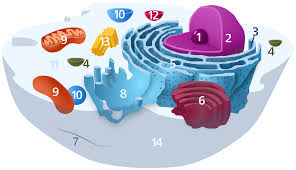 Labeling: Name all the cell parts using the diagram above and the few hints provided.1.nucleolus2. (entire organelle)nucleus3. (tiny organelles)ribosomes4. (break down foods)lysosomes5.rough endoplasmic reticulum6.golgi body8.smooth endoplasmic reticulum9.mitochondria10. (store water)vacuole11. cytoplasm14.cell membraneTrue or False – If false, change the statement to make it true.26. Ribosomes are only in plant cells.  False –they are found in both plant and animal cells27. Leeuwenhoek discovered the first live cell.  True28. Microscopes make distant objects appear closer.  False –they make smaller objects larger29. Cells that require more energy to function will have fewer mitochondria.  False –they will need more30. Volvox and euglena use the same mode of transportation.  TrueMatching: Match the organelle to its function_G__ cell membrane_H__ cell wall_L__ chloroplasts_N__ cytoplasm_A__ golgi apparatus_D__ lysosome _M_ mitochondria_F__ nuclear membrane_I__ nucleolus_E__ nucleus_J__ smooth endoplasmic reticulum_B__ ribosome_K__ rough endoplasmic reticulum_C__ vacuoleReceives and packages proteins before sending them to their destinationCreates proteins; bound or freeStores water for the cellBreaks down food; usually only in animal cellsControls all cell functionsProvides a protective layer around the nucleusSemipermeable; allows certain things to pass in and out of the cellProvides shape and support for the plant cellCreates the ribosomesTransports proteins and other materials throughout the cell; lacks ribosomesTransports proteins and other materials throughout the cell; contains ribosomesCaptures energy from the sun to create food for plant cellsUses food to create usable energy for the cellJelly-like substance that holds organelles in place; allows movement of molecules within the cellFill in the table with information about each unicellular organism.How does it eat?How does it move?How does it reproduce?Any other characteristics?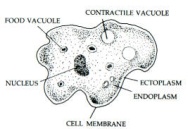 Heterotroph- phagocytosisPseudopodiaWhen it gets too large, it splitsFound in fresh water, unicellular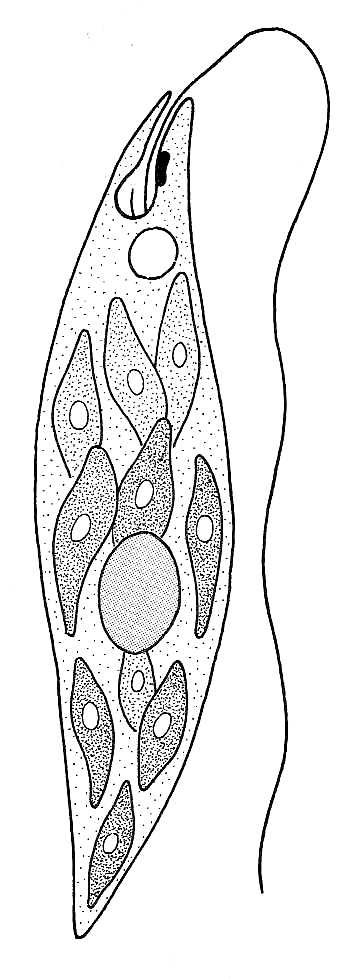 Heterotroph (phagocytosis) and autotroph (photosynthesis)FlagellaWhen it gets too large, it splitsFound in fresh and salt water, unicellular, has a red eye spot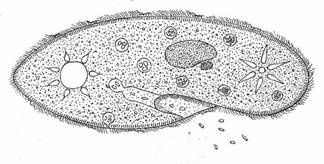 Heterotroph- has a mouth poreCiliaWhen it gets too large, it splitsFound in fresh water, unicellular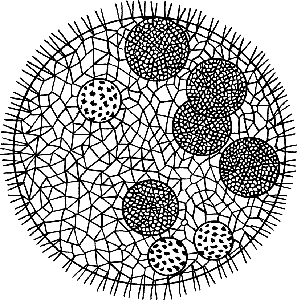 Autotroph –photosynthesisFlagellaDaughter colonies are released when they are mature enoughFound in fresh water, a type of algae, has eye spots